Занятие « Стериотипы и предрассудки»Класс 5 «А»Дата 06.05.2020 г.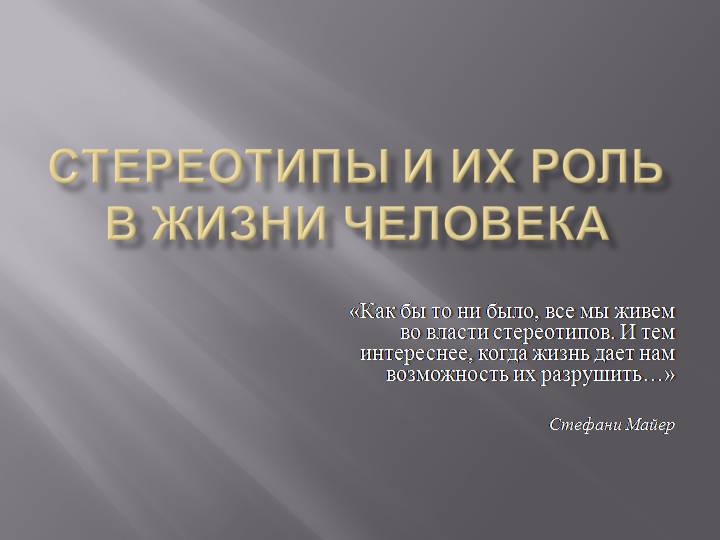 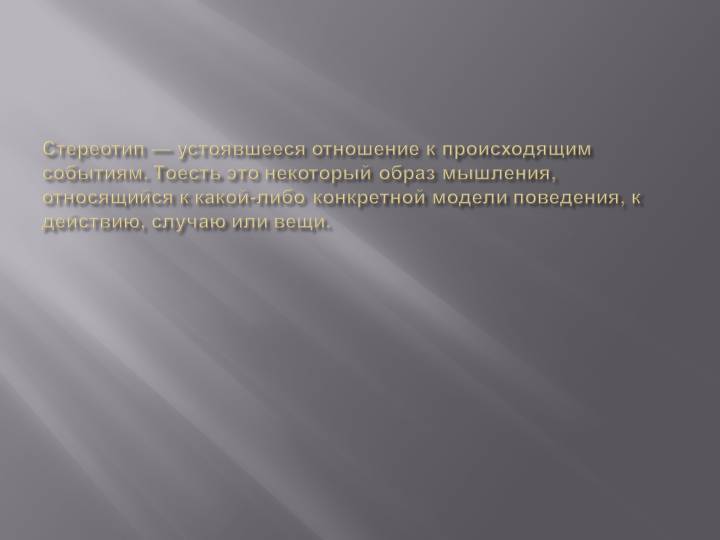 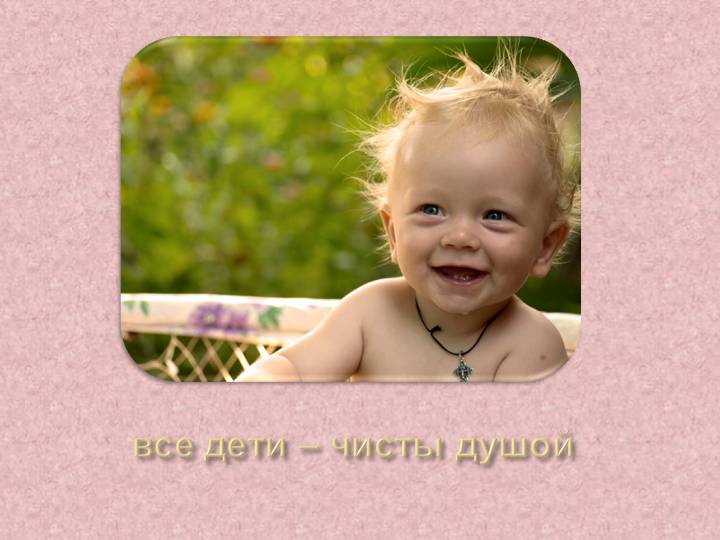 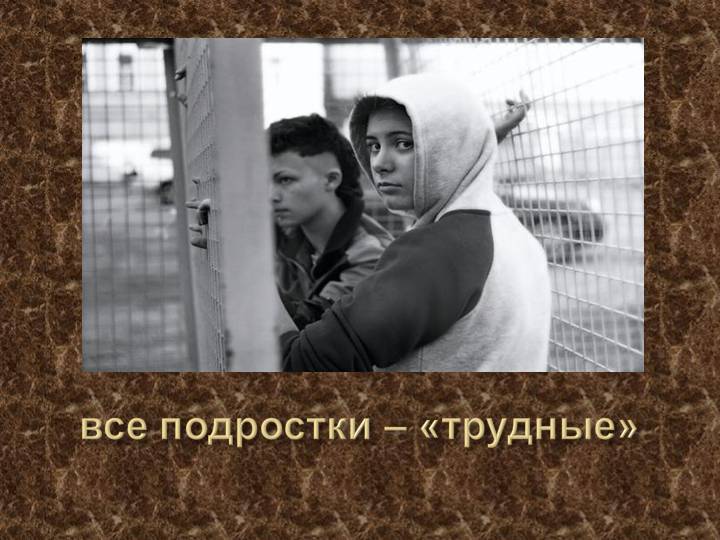 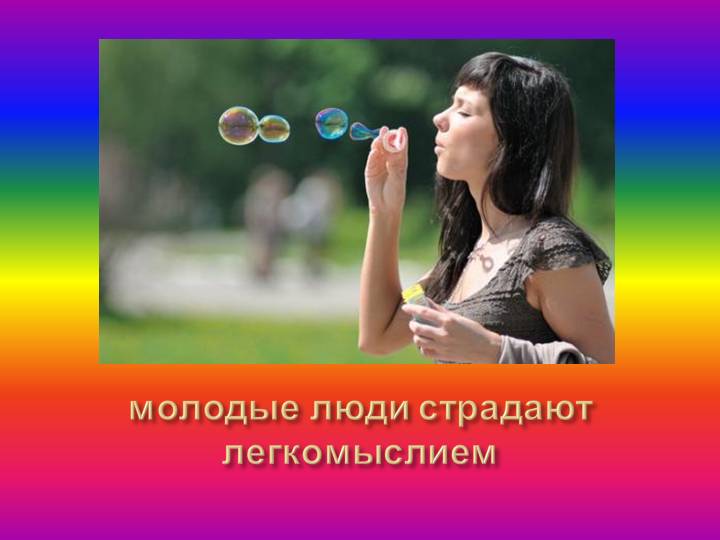 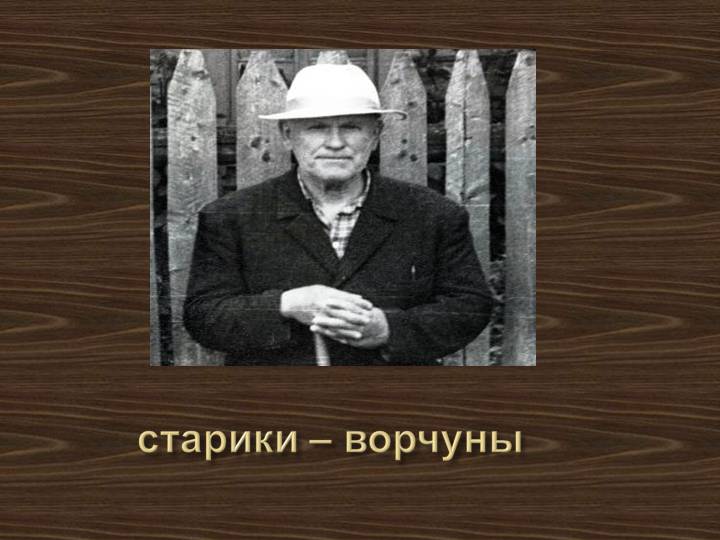 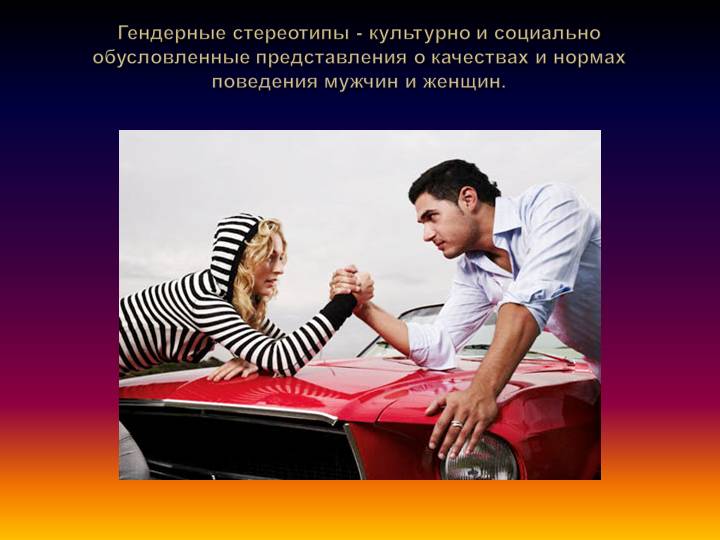 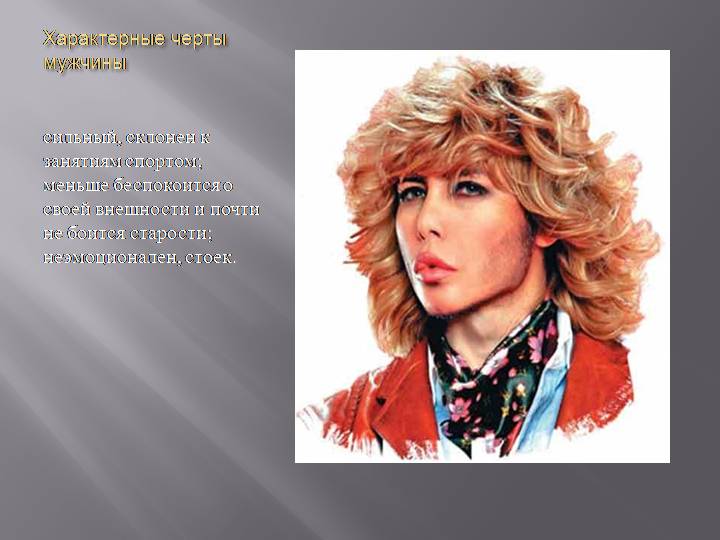 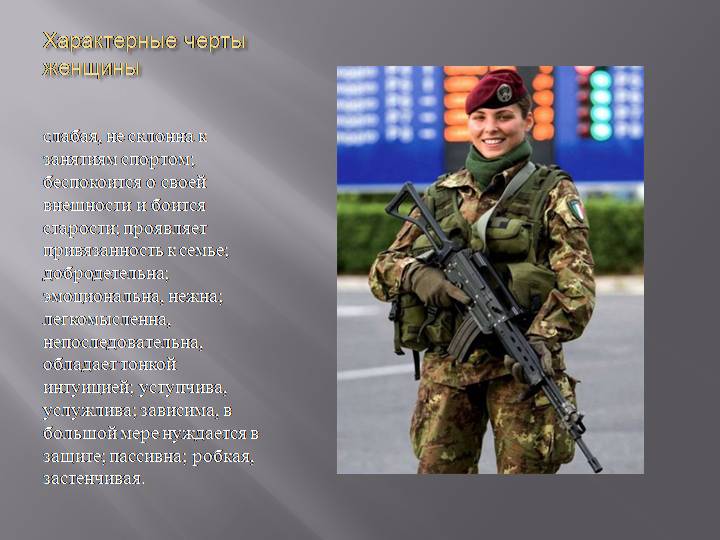 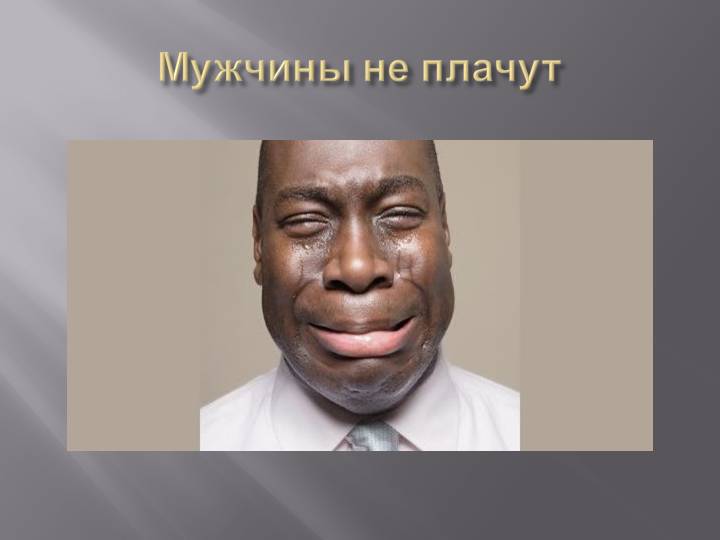 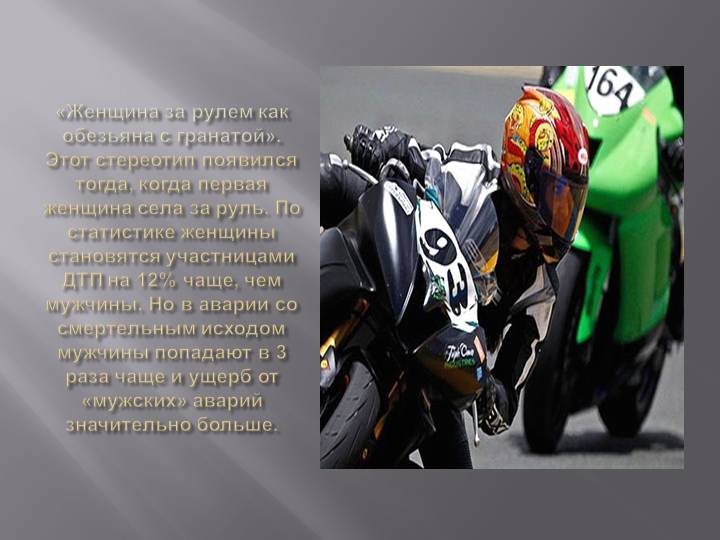 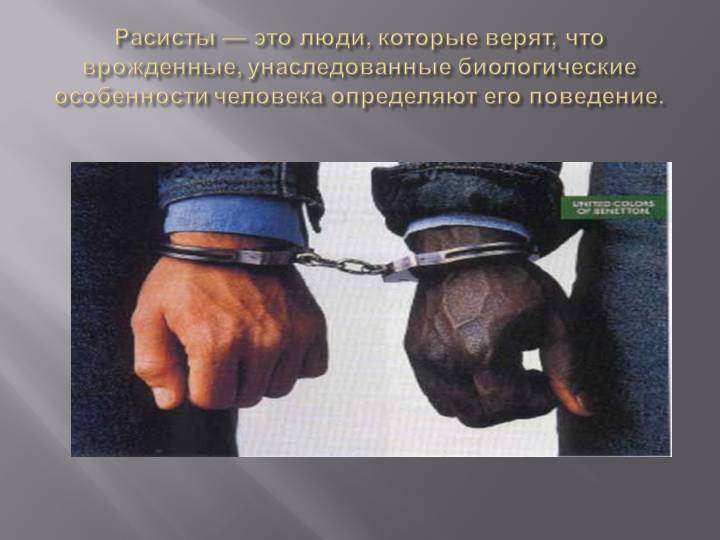 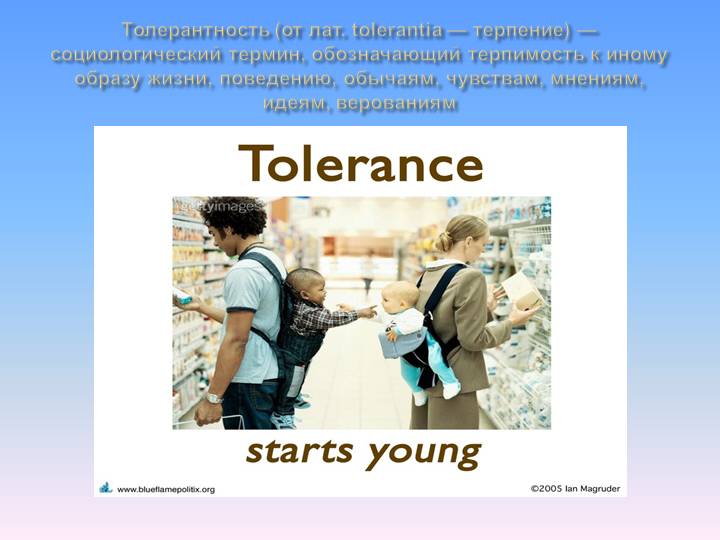 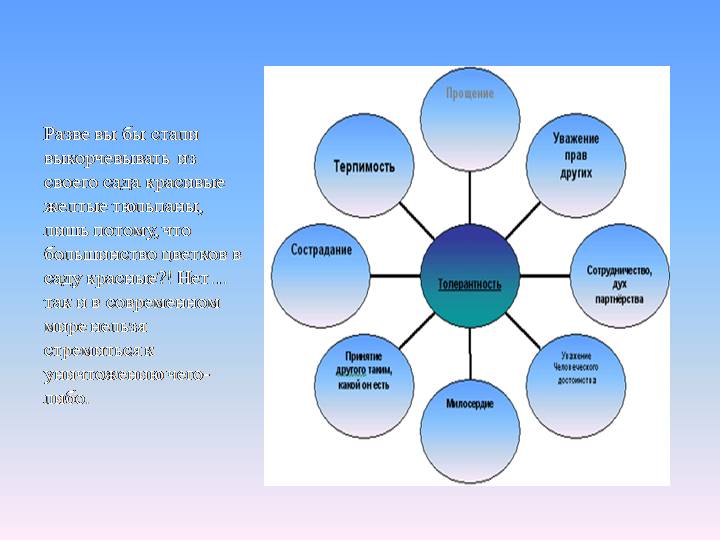 СПАСИБО!